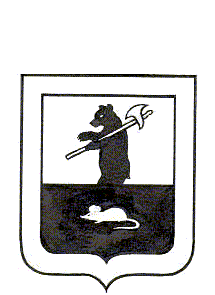 АДМИНИСТРАЦИЯ ГОРОДСКОГО ПОСЕЛЕНИЯ МЫШКИНПОСТАНОВЛЕНИЕг. Мышкин18.04.2022                                                                                                        №  84О  запрете пала сухой травы на территории городского поселения МышкинВ соответствии с Федеральным законом от 6 октября 2003 года              №131-ФЗ «Об общих принципах организации местного самоуправления в Российской Федерации», Федеральным законом от 21 декабря 1994 года  №69 – ФЗ «О пожарной безопасности», Законом Ярославской области от  7 декабря 2004 года №52-з «О пожарной безопасности в Ярославской области», с целью уменьшения риска возникновения чрезвычайных ситуаций, обеспечения безопасности населения, снижения возможного ущерба,ПОСТАНОВЛЯЕТ:          1. Запретить пал сухой травы, разведение костров, сжигание мусора   на территории городского поселения Мышкин, в период прохождения пожароопасного периода 2022 года.        2. Специалистам, ответственным за работу по вопросам ГО и ЧС по первичным мероприятиям пожарной безопасности:        2.1. Произвести разъяснительную работу с населением городского поселения Мышкин о соблюдении мер пожарной безопасности с целью недопущения несанкционированного  разведения костров, сжигания сухой травы.         2.2. На информационных досках городского поселения Мышкин разместить  объявления «О запрете пала сухой травы, разведения костров, сжигания мусора на территории городского поселения Мышкин». Также информировать население путем распространения листовок и памяток.        2.3. Усилить контроль за развитием пожарной обстановки на территории городского поселения Мышкин.        3. Рекомендовать руководителям организаций и учреждений, расположенных на территории городского поселения Мышкин:- обеспечить контроль за выполнением противопожарных мероприятий на подведомственных территориях;-   очистить территории объектов от мусора и  сухой травы.        4. МУ «Управление городского хозяйства» принять меры и усилить контроль по недопущению несанкционированных свалок на территории городского поселения Мышкин.        5. Опубликовать настоящее постановление  в газете «Волжские зори» и разместить на официальном сайте городского поселения Мышкин в информационно-телекоммуникационной сети «Интернет».       6. Контроль за исполнением постановления возложить на заместителя Главы Администрации городского поселения Мышкин.                         7. Настоящее постановление вступает в силу с момента подписания.Глава городскогопоселения Мышкин                                                                     	Е.В. Петров